CV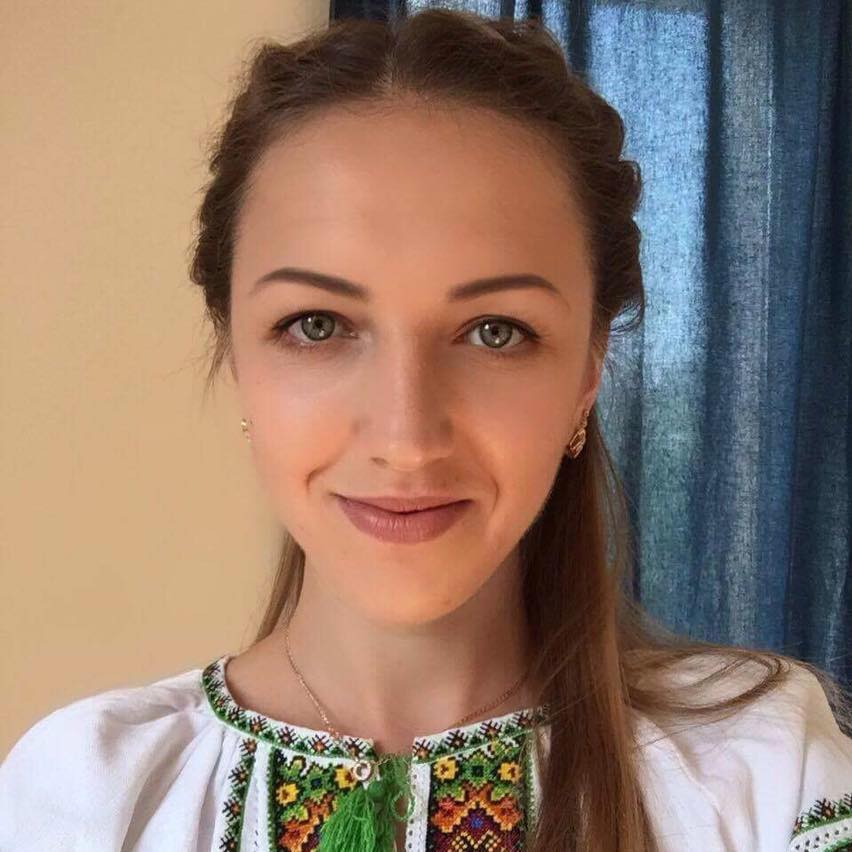 Ім’яЮЛІЯПрізвище БОЛГАКДата та рік народження11 березня 1992 рокуДосвід роботиСерпень 2016 р. – по сьогоднішній день – начальник відділу правопросвітництва та взаємодії з суб’єктами надання безоплатної первинної правової допомоги у Другому миколаївському місцевому центрі з надання безоплатної вторинної правової допомогиДосвід роботиГрудень 2014 р. - по сьогоднішній день – Голова Правління Громадської Організації «Центр розвитку туризму та збереження екології «Збережи світ»Досвід роботиЛистопад 2014 р. – стажування в адміністрації Ленінського району Миколаївської міської радиДосвід роботиТравень 2013 р. – виробнича практика в Миколаївській міській раді, відділ обліку та розподілу житлаДосвід роботиТравень – червень 2012 р. центр дослідження громадської думки «Наваль – Експерт», інтерв’юерДосвід роботиТравень – вересень 2011 р. ТОВ СП «Нібулон», статистОсвіта2009-2013 рр. – Чорноморський державний університет імені Петра Могили, факультет політичних наук, галузь знань: 0301 «Соціально-політичні науки», напрям підготовки: 6.030104 «Політологія», освітньо-кваліфікаційний рівень: бакалавр політології2009-2013 рр. – Чорноморський державний університет імені Петра Могили, факультет політичних наук, галузь знань: 0301 «Соціально-політичні науки», напрям підготовки: 6.030104 «Політологія», освітньо-кваліфікаційний рівень: бакалавр політології2009-2013 рр. – Чорноморський державний університет імені Петра Могили, факультет політичних наук, галузь знань: 0301 «Соціально-політичні науки», напрям підготовки: 6.030104 «Політологія», освітньо-кваліфікаційний рівень: бакалавр політологіїОсвіта2013-2015 рр. – Чорноморський державний університет імені Петра Могили, Інститут державного управління, напрям підготовки: 8.15010009 «Місцеве самоврядування», освітньо-кваліфікаційний рівень: магістр2013-2015 рр. – Чорноморський державний університет імені Петра Могили, Інститут державного управління, напрям підготовки: 8.15010009 «Місцеве самоврядування», освітньо-кваліфікаційний рівень: магістр2013-2015 рр. – Чорноморський державний університет імені Петра Могили, Інститут державного управління, напрям підготовки: 8.15010009 «Місцеве самоврядування», освітньо-кваліфікаційний рівень: магістрВолодіння мовамиУкраїнська – рідна; російська – вільно; англійська – базовий рівень; польська – базовий рівеньУкраїнська – рідна; російська – вільно; англійська – базовий рівень; польська – базовий рівеньУкраїнська – рідна; російська – вільно; англійська – базовий рівень; польська – базовий рівеньІнші навичкиПроектний менеджмент, управління проектним циклом; досвід управлінської роботи; підготовка та проведення тренінгів; гарні презентаційні та комунікаційні навики; творча, адаптивна, легко навчаюсь; гарна репутація серед партнерівПроектний менеджмент, управління проектним циклом; досвід управлінської роботи; підготовка та проведення тренінгів; гарні презентаційні та комунікаційні навики; творча, адаптивна, легко навчаюсь; гарна репутація серед партнерівПроектний менеджмент, управління проектним циклом; досвід управлінської роботи; підготовка та проведення тренінгів; гарні презентаційні та комунікаційні навики; творча, адаптивна, легко навчаюсь; гарна репутація серед партнерівПрофесійний розвиток (тренінги, стажування і т.д.)27.05.2009 р. – свідоцтво, видане Обласною організацією Товариства Червоного Хреста, за активну участь в Міжнародному проекті та добрі знання курсу «Дослідження гуманітарного права»27.05.2009 р. – свідоцтво, видане Обласною організацією Товариства Червоного Хреста, за активну участь в Міжнародному проекті та добрі знання курсу «Дослідження гуманітарного права»27.05.2009 р. – свідоцтво, видане Обласною організацією Товариства Червоного Хреста, за активну участь в Міжнародному проекті та добрі знання курсу «Дослідження гуманітарного права»Професійний розвиток (тренінги, стажування і т.д.)25.05.2011 р. – сертифікат, виданий керівником «Молодіжної школи бізнесу» та головою ГО «Миколаївський молодіжний муніципалітет», про успішне завершення курсів по вивченню підприємницької діяльності25.05.2011 р. – сертифікат, виданий керівником «Молодіжної школи бізнесу» та головою ГО «Миколаївський молодіжний муніципалітет», про успішне завершення курсів по вивченню підприємницької діяльності25.05.2011 р. – сертифікат, виданий керівником «Молодіжної школи бізнесу» та головою ГО «Миколаївський молодіжний муніципалітет», про успішне завершення курсів по вивченню підприємницької діяльностіПрофесійний розвиток (тренінги, стажування і т.д.)24.11.2012 р. – сертифікат, виданий засновником Фонду «Open Ukraine» Арсенієм Яценюком, за успішні результати в конкурсі есе та участі в Першому Київському Безпековому форумі для молоді24.11.2012 р. – сертифікат, виданий засновником Фонду «Open Ukraine» Арсенієм Яценюком, за успішні результати в конкурсі есе та участі в Першому Київському Безпековому форумі для молоді24.11.2012 р. – сертифікат, виданий засновником Фонду «Open Ukraine» Арсенієм Яценюком, за успішні результати в конкурсі есе та участі в Першому Київському Безпековому форумі для молодіПрофесійний розвиток (тренінги, стажування і т.д.)02.12.2012 р. – сертифікат, виданий Головою ГО «Клуб політичної діагностики «Стрекоза» Лідією Ємєлєвою, про проходження «Курсу політичної освіти. Модуль II»02.12.2012 р. – сертифікат, виданий Головою ГО «Клуб політичної діагностики «Стрекоза» Лідією Ємєлєвою, про проходження «Курсу політичної освіти. Модуль II»02.12.2012 р. – сертифікат, виданий Головою ГО «Клуб політичної діагностики «Стрекоза» Лідією Ємєлєвою, про проходження «Курсу політичної освіти. Модуль II»Професійний розвиток (тренінги, стажування і т.д.)26.03.2015 р. – сертифікат, виданий Фондом громади м.Херсон, за участь у Школі організаційного розвитку, що проводилася за підтримки ІСАР «Єднання» спільно з Фондом громади м.Херсон «Захист» за фінансування Уряду Швеції та завдяки щирій підтримці американського народу, наданій через Агентство США з міжнародного розвитку (USAID) у межах проекту «Платформа розвитку громадянського суспільства»26.03.2015 р. – сертифікат, виданий Фондом громади м.Херсон, за участь у Школі організаційного розвитку, що проводилася за підтримки ІСАР «Єднання» спільно з Фондом громади м.Херсон «Захист» за фінансування Уряду Швеції та завдяки щирій підтримці американського народу, наданій через Агентство США з міжнародного розвитку (USAID) у межах проекту «Платформа розвитку громадянського суспільства»26.03.2015 р. – сертифікат, виданий Фондом громади м.Херсон, за участь у Школі організаційного розвитку, що проводилася за підтримки ІСАР «Єднання» спільно з Фондом громади м.Херсон «Захист» за фінансування Уряду Швеції та завдяки щирій підтримці американського народу, наданій через Агентство США з міжнародного розвитку (USAID) у межах проекту «Платформа розвитку громадянського суспільства»Професійний розвиток (тренінги, стажування і т.д.)21.04.2015 р. – сертифікат, виданий Фондом розвитку м. Вознесенськ, за участь у Школі організаційного розвитку, що проводилася за підтримки ІСАР «Єднання» спільно з Фондом громади м. Вознесенськ  за фінансування Уряду Швеції та завдяки щирій підтримці американського народу, наданій через Агентство США з міжнародного розвитку (USAID) у межах проекту «Платформа розвитку громадянського суспільства»21.04.2015 р. – сертифікат, виданий Фондом розвитку м. Вознесенськ, за участь у Школі організаційного розвитку, що проводилася за підтримки ІСАР «Єднання» спільно з Фондом громади м. Вознесенськ  за фінансування Уряду Швеції та завдяки щирій підтримці американського народу, наданій через Агентство США з міжнародного розвитку (USAID) у межах проекту «Платформа розвитку громадянського суспільства»21.04.2015 р. – сертифікат, виданий Фондом розвитку м. Вознесенськ, за участь у Школі організаційного розвитку, що проводилася за підтримки ІСАР «Єднання» спільно з Фондом громади м. Вознесенськ  за фінансування Уряду Швеції та завдяки щирій підтримці американського народу, наданій через Агентство США з міжнародного розвитку (USAID) у межах проекту «Платформа розвитку громадянського суспільства»Професійний розвиток (тренінги, стажування і т.д.)24.05.2015 р. – сертифікат, виданий ГО «Молодіжна альтернатива», який засвідчує участь у освітній поїздці до м.Кам'янця-Подільського, підтверджує успішну та активну роботу у триденному тренінгу «Єдність у різноманітті: подолання стереотипів та конфліктів, налагодження діалогу між молоддю Сходу, Півдня та Заходу»24.05.2015 р. – сертифікат, виданий ГО «Молодіжна альтернатива», який засвідчує участь у освітній поїздці до м.Кам'янця-Подільського, підтверджує успішну та активну роботу у триденному тренінгу «Єдність у різноманітті: подолання стереотипів та конфліктів, налагодження діалогу між молоддю Сходу, Півдня та Заходу»24.05.2015 р. – сертифікат, виданий ГО «Молодіжна альтернатива», який засвідчує участь у освітній поїздці до м.Кам'янця-Подільського, підтверджує успішну та активну роботу у триденному тренінгу «Єдність у різноманітті: подолання стереотипів та конфліктів, налагодження діалогу між молоддю Сходу, Півдня та Заходу»Професійний розвиток (тренінги, стажування і т.д.)06.06.2015 р. – сертифікат, виданий керівником проекту «АгроІнвест» Агенства США з Міжнародного розвитку (USAID), Головою Правління ГО «Ліга інтернів» та керівником Асоціації Учасників «Молодь змінить Україну» Благодійного Фонду Богдана Гаврилишина, за участь у «Школі молодого агрополітика»06.06.2015 р. – сертифікат, виданий керівником проекту «АгроІнвест» Агенства США з Міжнародного розвитку (USAID), Головою Правління ГО «Ліга інтернів» та керівником Асоціації Учасників «Молодь змінить Україну» Благодійного Фонду Богдана Гаврилишина, за участь у «Школі молодого агрополітика»06.06.2015 р. – сертифікат, виданий керівником проекту «АгроІнвест» Агенства США з Міжнародного розвитку (USAID), Головою Правління ГО «Ліга інтернів» та керівником Асоціації Учасників «Молодь змінить Україну» Благодійного Фонду Богдана Гаврилишина, за участь у «Школі молодого агрополітика»Професійний розвиток (тренінги, стажування і т.д.)14.06.2015 р. – сертифікат, виданий Фондом освіти для демократії (Польща) та Фондом менеджерських ініціатив в рамках проекту «Українська адміністрація майбутнього», засвідчує участь у тренінгу «Тренінг для тренерів»14.06.2015 р. – сертифікат, виданий Фондом освіти для демократії (Польща) та Фондом менеджерських ініціатив в рамках проекту «Українська адміністрація майбутнього», засвідчує участь у тренінгу «Тренінг для тренерів»14.06.2015 р. – сертифікат, виданий Фондом освіти для демократії (Польща) та Фондом менеджерських ініціатив в рамках проекту «Українська адміністрація майбутнього», засвідчує участь у тренінгу «Тренінг для тренерів»Професійний розвиток (тренінги, стажування і т.д.)02.07.2015 р. – сертифікат, виданий ГО «Інформаційно-просвітницький центр «NikAID», ВГО Жіночий консорціум України, ММБФ «Центр соціальних програм» компанії РУСАЛ, засвідчує успішне навчання в рамках освітньої програми проекту «Інтеграція сімей переселенців до суспільства Миколаївської області за допомогою представників освіти»02.07.2015 р. – сертифікат, виданий ГО «Інформаційно-просвітницький центр «NikAID», ВГО Жіночий консорціум України, ММБФ «Центр соціальних програм» компанії РУСАЛ, засвідчує успішне навчання в рамках освітньої програми проекту «Інтеграція сімей переселенців до суспільства Миколаївської області за допомогою представників освіти»02.07.2015 р. – сертифікат, виданий ГО «Інформаційно-просвітницький центр «NikAID», ВГО Жіночий консорціум України, ММБФ «Центр соціальних програм» компанії РУСАЛ, засвідчує успішне навчання в рамках освітньої програми проекту «Інтеграція сімей переселенців до суспільства Миколаївської області за допомогою представників освіти»Професійний розвиток (тренінги, стажування і т.д.)24.07.2015 р. – сертифікат, виданий Головою Правління ММГО «Фонд розвитку міста Миколаєва» та директором Центральної міської бібліотеки ім.М.Л.Кропивницького, централізованої бібліотечної системи для дорослих м.Миколаєва, який підтверджує участь у міжрегіональному семінарі «Сервіси електронного урядування на допомогу налагодженню конструктивного діалогу «Влада – Громада»24.07.2015 р. – сертифікат, виданий Головою Правління ММГО «Фонд розвитку міста Миколаєва» та директором Центральної міської бібліотеки ім.М.Л.Кропивницького, централізованої бібліотечної системи для дорослих м.Миколаєва, який підтверджує участь у міжрегіональному семінарі «Сервіси електронного урядування на допомогу налагодженню конструктивного діалогу «Влада – Громада»24.07.2015 р. – сертифікат, виданий Головою Правління ММГО «Фонд розвитку міста Миколаєва» та директором Центральної міської бібліотеки ім.М.Л.Кропивницького, централізованої бібліотечної системи для дорослих м.Миколаєва, який підтверджує участь у міжрегіональному семінарі «Сервіси електронного урядування на допомогу налагодженню конструктивного діалогу «Влада – Громада»Професійний розвиток (тренінги, стажування і т.д.)04.12.2015 р. – сертифікат, виданий тренерською командою Всеукраїнської мережі «Громадські ініціативи України», засвідчує участь у Школі громадських ініціатив України, яка проходила у Львові04.12.2015 р. – сертифікат, виданий тренерською командою Всеукраїнської мережі «Громадські ініціативи України», засвідчує участь у Школі громадських ініціатив України, яка проходила у Львові04.12.2015 р. – сертифікат, виданий тренерською командою Всеукраїнської мережі «Громадські ініціативи України», засвідчує участь у Школі громадських ініціатив України, яка проходила у ЛьвовіПрофесійний розвиток (тренінги, стажування і т.д.)17.01.2016 р. – сертифікат, який підтверджує отримання навичок, досвіду та практики в області фасилітаторства, міжкультурного діалогу, планування соціальних дій і соціальних мереж17.01.2016 р. – сертифікат, який підтверджує отримання навичок, досвіду та практики в області фасилітаторства, міжкультурного діалогу, планування соціальних дій і соціальних мереж17.01.2016 р. – сертифікат, який підтверджує отримання навичок, досвіду та практики в області фасилітаторства, міжкультурного діалогу, планування соціальних дій і соціальних мережПрофесійний розвиток (тренінги, стажування і т.д.)28.01.2016 р. – сертифікат, який затверджує успішну участь у першому циклі тренінгів Громадської школи дієвих практик ЄС28.01.2016 р. – сертифікат, який затверджує успішну участь у першому циклі тренінгів Громадської школи дієвих практик ЄС28.01.2016 р. – сертифікат, який затверджує успішну участь у першому циклі тренінгів Громадської школи дієвих практик ЄСПрофесійний розвиток (тренінги, стажування і т.д.)28.02.2016 р. – диплом, за успішне закінчення курсу Зеленої Школи – 4-денного інтенсивну зі створення та розвитку еко-стартапів та еко-проектів28.02.2016 р. – диплом, за успішне закінчення курсу Зеленої Школи – 4-денного інтенсивну зі створення та розвитку еко-стартапів та еко-проектів28.02.2016 р. – диплом, за успішне закінчення курсу Зеленої Школи – 4-денного інтенсивну зі створення та розвитку еко-стартапів та еко-проектівПрофесійний розвиток (тренінги, стажування і т.д.)16.04.2016 р. – сертифікат, виданий Директором Програми USAID РАДА, Президентом Фонду Східна Європа та Головою Правління ГО «Ліга інтернів», за участь у моделюванні роботи Верховної Ради України «Ліга молодих парламентарів»16.04.2016 р. – сертифікат, виданий Директором Програми USAID РАДА, Президентом Фонду Східна Європа та Головою Правління ГО «Ліга інтернів», за участь у моделюванні роботи Верховної Ради України «Ліга молодих парламентарів»16.04.2016 р. – сертифікат, виданий Директором Програми USAID РАДА, Президентом Фонду Східна Європа та Головою Правління ГО «Ліга інтернів», за участь у моделюванні роботи Верховної Ради України «Ліга молодих парламентарів»Професійний розвиток (тренінги, стажування і т.д.)14.05.2016-21.05.2016 р. – здійснення навчального візиту до Польщі, в рамках Польсько-українсько-білоруської програми для активних громад «Сусіди 3.0»14.05.2016-21.05.2016 р. – здійснення навчального візиту до Польщі, в рамках Польсько-українсько-білоруської програми для активних громад «Сусіди 3.0»14.05.2016-21.05.2016 р. – здійснення навчального візиту до Польщі, в рамках Польсько-українсько-білоруської програми для активних громад «Сусіди 3.0»Професійний розвиток (тренінги, стажування і т.д.)19.06.2016 р. – диплом, виданий Виконавчим директором ВЕГО «МАМА-86», за участь у «Школі для представників екологічних громадських організацій-2016»19.06.2016 р. – диплом, виданий Виконавчим директором ВЕГО «МАМА-86», за участь у «Школі для представників екологічних громадських організацій-2016»19.06.2016 р. – диплом, виданий Виконавчим директором ВЕГО «МАМА-86», за участь у «Школі для представників екологічних громадських організацій-2016»Професійний розвиток (тренінги, стажування і т.д.)11.09.2016 р. – сертифікат, виданий Головою «Форуму політичних консультацій» (Німеччина) та Головою ГО Фундація «ЧейнджЛоґ», про участь у семінарі «Організація політичної та громадської молодіжної роботи»11.09.2016 р. – сертифікат, виданий Головою «Форуму політичних консультацій» (Німеччина) та Головою ГО Фундація «ЧейнджЛоґ», про участь у семінарі «Організація політичної та громадської молодіжної роботи»11.09.2016 р. – сертифікат, виданий Головою «Форуму політичних консультацій» (Німеччина) та Головою ГО Фундація «ЧейнджЛоґ», про участь у семінарі «Організація політичної та громадської молодіжної роботи»Професійний розвиток (тренінги, стажування і т.д.)04.12.2016 р. – сертифікат, виданий Представництвом DVV International в Україні, за участь у регіональному навчальному курсі «Підходи до створення умов плюралістичних процесів прийняття рішень на місцевому рівні» в рамках проекту «Регіональні голоси – створюємо мости для демократії»04.12.2016 р. – сертифікат, виданий Представництвом DVV International в Україні, за участь у регіональному навчальному курсі «Підходи до створення умов плюралістичних процесів прийняття рішень на місцевому рівні» в рамках проекту «Регіональні голоси – створюємо мости для демократії»04.12.2016 р. – сертифікат, виданий Представництвом DVV International в Україні, за участь у регіональному навчальному курсі «Підходи до створення умов плюралістичних процесів прийняття рішень на місцевому рівні» в рамках проекту «Регіональні голоси – створюємо мости для демократії»Професійний розвиток (тренінги, стажування і т.д.)18.03.2017 р. – сертифікат, виданий Молодіжним фондом «Новий вибір», за активну участь в проекті «Successful lady»18.03.2017 р. – сертифікат, виданий Молодіжним фондом «Новий вибір», за активну участь в проекті «Successful lady»18.03.2017 р. – сертифікат, виданий Молодіжним фондом «Новий вибір», за активну участь в проекті «Successful lady»Професійний розвиток (тренінги, стажування і т.д.)18.06.2017 р. – сертифікат виданий IRI в Україні, за активну участь в «Академії громадянина»18.06.2017 р. – сертифікат виданий IRI в Україні, за активну участь в «Академії громадянина»18.06.2017 р. – сертифікат виданий IRI в Україні, за активну участь в «Академії громадянина»Професійний розвиток (тренінги, стажування і т.д.)25.06.2017 р. – подячний лист від міського голови Миколаєва за вагомий внесок у розвиток молодіжної політики міста Миколаєва та з нагоди Дня молоді25.06.2017 р. – подячний лист від міського голови Миколаєва за вагомий внесок у розвиток молодіжної політики міста Миколаєва та з нагоди Дня молоді25.06.2017 р. – подячний лист від міського голови Миколаєва за вагомий внесок у розвиток молодіжної політики міста Миколаєва та з нагоди Дня молодіПрофесійний розвиток (тренінги, стажування і т.д.)18.08.2017 р. – сертифікат, виданий в рамках проекту Ради Європи «Посилення захисту прав людини внутрішньо переміщених осіб в Україні», за успішну участь У Літній школі «Внутрішнє переміщення в Україні: навчання задля пошуку спільних рішень»18.08.2017 р. – сертифікат, виданий в рамках проекту Ради Європи «Посилення захисту прав людини внутрішньо переміщених осіб в Україні», за успішну участь У Літній школі «Внутрішнє переміщення в Україні: навчання задля пошуку спільних рішень»18.08.2017 р. – сертифікат, виданий в рамках проекту Ради Європи «Посилення захисту прав людини внутрішньо переміщених осіб в Україні», за успішну участь У Літній школі «Внутрішнє переміщення в Україні: навчання задля пошуку спільних рішень»Професійний розвиток (тренінги, стажування і т.д.)09.09.2017 р. – сертифікат, виданий за успішну участь в рамках медіашколи «Відкритий світ»; сертифікат на отримання 4500 грн. на інформування суспільства про діяльність організації09.09.2017 р. – сертифікат, виданий за успішну участь в рамках медіашколи «Відкритий світ»; сертифікат на отримання 4500 грн. на інформування суспільства про діяльність організації09.09.2017 р. – сертифікат, виданий за успішну участь в рамках медіашколи «Відкритий світ»; сертифікат на отримання 4500 грн. на інформування суспільства про діяльність організаціїПрофесійний розвиток (тренінги, стажування і т.д.)13.09.2017 р. – свідоцтво про підвищення кваліфікації в рамках Програми «Молодіжний працівник-2017», виданий Міністерством молоді та спорту України13.09.2017 р. – свідоцтво про підвищення кваліфікації в рамках Програми «Молодіжний працівник-2017», виданий Міністерством молоді та спорту України13.09.2017 р. – свідоцтво про підвищення кваліфікації в рамках Програми «Молодіжний працівник-2017», виданий Міністерством молоді та спорту УкраїниДодаткова інформація	Досвідчений користувач Windows, MS Office, Internet. Наявність водійського посвідчення категорії «В»Досвідчений користувач Windows, MS Office, Internet. Наявність водійського посвідчення категорії «В»Досвідчений користувач Windows, MS Office, Internet. Наявність водійського посвідчення категорії «В»